FORMULARZ ZGŁOSZENIOWY Zgłoszenie propozycji przedsięwzięć rewitalizacyjnych 
do Gminnego Programu Rewitalizacji Gminy Jerzmanowice-Przeginia na lata  2024-2030W związku z rozpoczęciem kolejnego etapu prac nad Gminnym Programem Rewitalizacji dla Gminy Jerzmanowice-Przeginia zwracamy się do Państwa z prośbą o zgłaszanie propozycji przedsięwzięć na rzecz lokalnej społeczności, przestrzeni i gospodarki, które umożliwią wyprowadzenie obszaru rewitalizacji ze stanu kryzysowego. Zgłaszane propozycje projektów muszą być planowane do realizacji na obszarze rewitalizacji w latach 2024-20230.Obszar rewitalizacji ustanowiony uchwałą nr LXVIII/443/2023 Rady Gminy Jerzmanowice-Przeginia z dniu 28 grudnia 2023 roku. Obszar rewitalizacji obejmuje sołectwo Jerzmanowice zgodnie z zaprezentowaną poniżej mapą poglądową.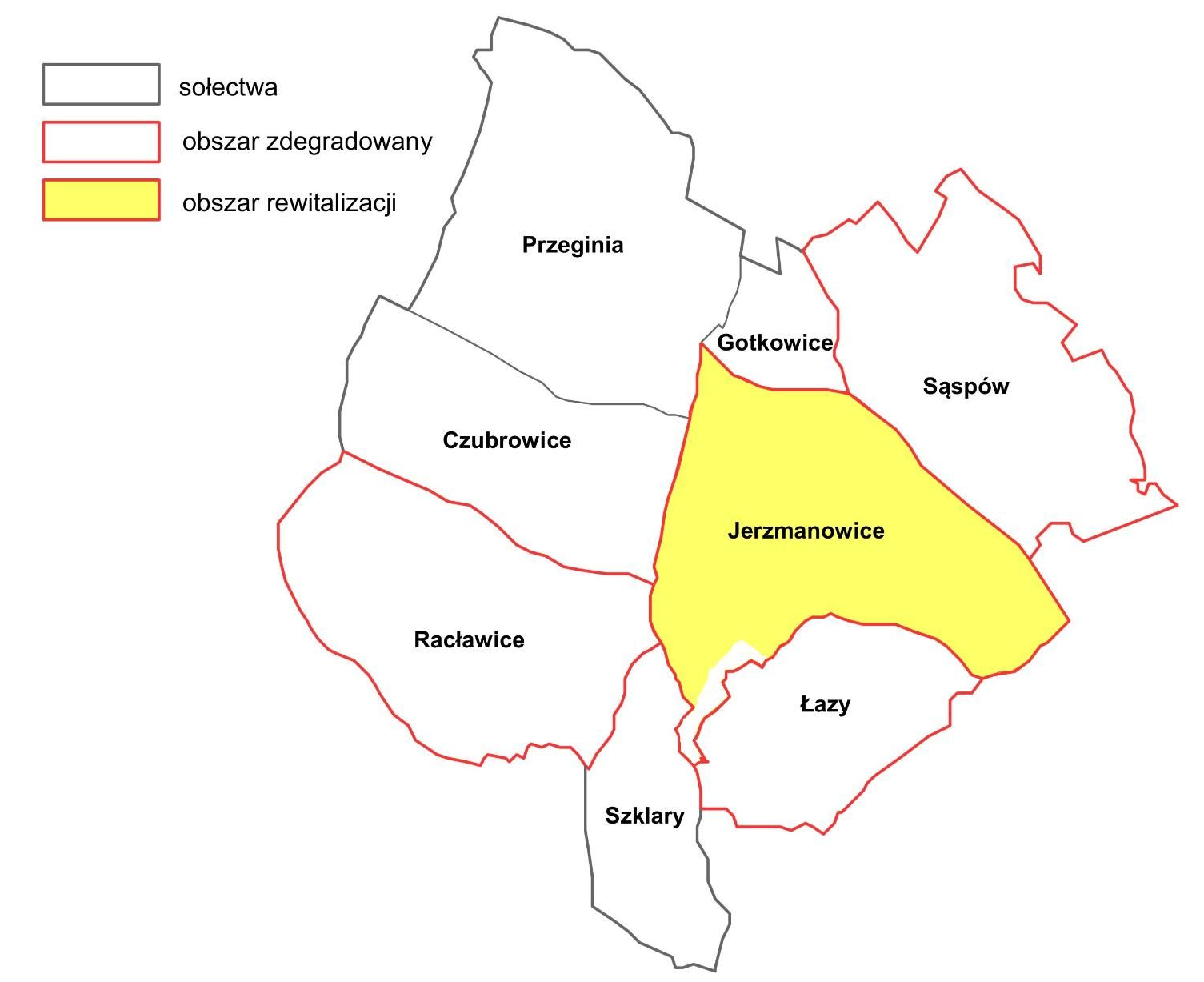 W celu zgłoszenia propozycji projektu prosimy wypełnić poniższy formularzNAZWA PLANOWANEGO PRZEDSIĘWZIĘCIA(nazwa musi w sposób zwięzły, jasny i jednoznaczny opisywać planowane przedsięwzięcie)NAZWA PLANOWANEGO PRZEDSIĘWZIĘCIA(nazwa musi w sposób zwięzły, jasny i jednoznaczny opisywać planowane przedsięwzięcie)NAZWA WNIOSKODAWCY/PODMIOT REALIZUJĄCYNAZWA WNIOSKODAWCY/PODMIOT REALIZUJĄCYDane wnioskodawcy:Dane wnioskodawcy:Imię i nazwisko/nazwa podmiotu:Adres (ulica, nr budynku, kod pocztowy):Telefon:E-mail:Podmiot odpowiedzialny za realizację przedsięwzięcia (jeśli jest inny niż wnioskodawca):Podmiot odpowiedzialny za realizację przedsięwzięcia (jeśli jest inny niż wnioskodawca):Imię i nazwisko/nazwa podmiotu:Adres (ulica, nr budynku, kod pocztowy):Telefon:E-mail:Osoba do kontaktu w sprawach przedsięwzięcia:Osoba do kontaktu w sprawach przedsięwzięcia:Imię i nazwisko:Telefon:E-mail:Partnerzy realizujący planowane przedsięwzięcie (jeżeli dotyczy):Partnerzy realizujący planowane przedsięwzięcie (jeżeli dotyczy):Partner 1 (imię i nazwisko/nazwa podmiotu):Partner 2 (imię i nazwisko/nazwa podmiotu):Partner 3 (imię i nazwisko/nazwa podmiotu):OPIS PLANOWANEGO PRZEDSIĘWZIĘCIAOPIS PLANOWANEGO PRZEDSIĘWZIĘCIAOPIS PLANOWANEGO PRZEDSIĘWZIĘCIAOPIS PLANOWANEGO PRZEDSIĘWZIĘCIAOPIS PLANOWANEGO PRZEDSIĘWZIĘCIACel ogólny przedsięwzięcia:Cel ogólny przedsięwzięcia:Cel ogólny przedsięwzięcia:Cel ogólny przedsięwzięcia:Cel ogólny przedsięwzięcia:Krótki opis problemów występujących na obszarze rewitalizacji, na które odpowiada proponowane przedsięwzięcie:Krótki opis problemów występujących na obszarze rewitalizacji, na które odpowiada proponowane przedsięwzięcie:Krótki opis problemów występujących na obszarze rewitalizacji, na które odpowiada proponowane przedsięwzięcie:Krótki opis problemów występujących na obszarze rewitalizacji, na które odpowiada proponowane przedsięwzięcie:Krótki opis problemów występujących na obszarze rewitalizacji, na które odpowiada proponowane przedsięwzięcie:Zdiagnozowany problem społeczny, do którego rozwiązania przyczyni się projekt (zaznacz zdiagnozowany problem społeczny i uzasadnij wpływ projektu na jego rozwiązanieZdiagnozowany problem społeczny, do którego rozwiązania przyczyni się projekt (zaznacz zdiagnozowany problem społeczny i uzasadnij wpływ projektu na jego rozwiązanieZdiagnozowany problem społeczny, do którego rozwiązania przyczyni się projekt (zaznacz zdiagnozowany problem społeczny i uzasadnij wpływ projektu na jego rozwiązanieZdiagnozowany problem społeczny, do którego rozwiązania przyczyni się projekt (zaznacz zdiagnozowany problem społeczny i uzasadnij wpływ projektu na jego rozwiązanieZdiagnozowany problem społeczny, do którego rozwiązania przyczyni się projekt (zaznacz zdiagnozowany problem społeczny i uzasadnij wpływ projektu na jego rozwiązanieBezrobocie, szczególnie wysokie wśród osób 50+Bezrobocie, szczególnie wysokie wśród osób 50+Bezrobocie, szczególnie wysokie wśród osób 50+Ubóstwo wśród mieszkańców obszaru rewitalizacjiUbóstwo wśród mieszkańców obszaru rewitalizacjiUbóstwo wśród mieszkańców obszaru rewitalizacjiPodwyższona ilość przestępstw i wykroczeń na obszarze rewitalizacjiPodwyższona ilość przestępstw i wykroczeń na obszarze rewitalizacjiPodwyższona ilość przestępstw i wykroczeń na obszarze rewitalizacjiNiska aktywność mieszkańców w życiu publicznym i społecznym GminyNiska aktywność mieszkańców w życiu publicznym i społecznym GminyNiska aktywność mieszkańców w życiu publicznym i społecznym GminyNiekorzystne zmiany demograficzne w obszarze rewitalizacjiNiekorzystne zmiany demograficzne w obszarze rewitalizacjiNiekorzystne zmiany demograficzne w obszarze rewitalizacjiInny (jaki?)Inny (jaki?)Inny (jaki?)Inny (jaki?)Inny (jaki?)Inny (jaki?)Oczekiwane rezultaty realizacji przedsięwzięcia (w jaki sposób przedsięwzięcie przyczyni się do poprawy warunków życia mieszkańców obszaru rewitalizacji?):Oczekiwane rezultaty realizacji przedsięwzięcia (w jaki sposób przedsięwzięcie przyczyni się do poprawy warunków życia mieszkańców obszaru rewitalizacji?):Oczekiwane rezultaty realizacji przedsięwzięcia (w jaki sposób przedsięwzięcie przyczyni się do poprawy warunków życia mieszkańców obszaru rewitalizacji?):Oczekiwane rezultaty realizacji przedsięwzięcia (w jaki sposób przedsięwzięcie przyczyni się do poprawy warunków życia mieszkańców obszaru rewitalizacji?):Oczekiwane rezultaty realizacji przedsięwzięcia (w jaki sposób przedsięwzięcie przyczyni się do poprawy warunków życia mieszkańców obszaru rewitalizacji?):Opis planowanego przedsięwzięcia wraz z zakresem rzeczowym realizowanych zadań:(należy wskazać wszystkie działania zaplanowane do realizacji w ramach przedsięwzięcia)Opis planowanego przedsięwzięcia wraz z zakresem rzeczowym realizowanych zadań:(należy wskazać wszystkie działania zaplanowane do realizacji w ramach przedsięwzięcia)Opis planowanego przedsięwzięcia wraz z zakresem rzeczowym realizowanych zadań:(należy wskazać wszystkie działania zaplanowane do realizacji w ramach przedsięwzięcia)Opis planowanego przedsięwzięcia wraz z zakresem rzeczowym realizowanych zadań:(należy wskazać wszystkie działania zaplanowane do realizacji w ramach przedsięwzięcia)Opis planowanego przedsięwzięcia wraz z zakresem rzeczowym realizowanych zadań:(należy wskazać wszystkie działania zaplanowane do realizacji w ramach przedsięwzięcia)Dostosowanie do osób ze szczególnymi potrzebami*:(opis działań zapewniających dostępność osób ze szczególnymi potrzebami w ramach przedsięwzięcia, o ile dotyczy)*osoba ze szczególnymi potrzebami to taka, która ze względu na swoje cechy zewnętrzne lub wewnętrzne, albo ze względu na okoliczności, w których się znajduje, musi podjąć dodatkowe działania lub zastosować dodatkowe środki w celu przezwyciężenia bariery, aby uczestniczyć w różnych sferach życia na zasadzie równości z innymi osobami.Dostosowanie do osób ze szczególnymi potrzebami*:(opis działań zapewniających dostępność osób ze szczególnymi potrzebami w ramach przedsięwzięcia, o ile dotyczy)*osoba ze szczególnymi potrzebami to taka, która ze względu na swoje cechy zewnętrzne lub wewnętrzne, albo ze względu na okoliczności, w których się znajduje, musi podjąć dodatkowe działania lub zastosować dodatkowe środki w celu przezwyciężenia bariery, aby uczestniczyć w różnych sferach życia na zasadzie równości z innymi osobami.Dostosowanie do osób ze szczególnymi potrzebami*:(opis działań zapewniających dostępność osób ze szczególnymi potrzebami w ramach przedsięwzięcia, o ile dotyczy)*osoba ze szczególnymi potrzebami to taka, która ze względu na swoje cechy zewnętrzne lub wewnętrzne, albo ze względu na okoliczności, w których się znajduje, musi podjąć dodatkowe działania lub zastosować dodatkowe środki w celu przezwyciężenia bariery, aby uczestniczyć w różnych sferach życia na zasadzie równości z innymi osobami.Dostosowanie do osób ze szczególnymi potrzebami*:(opis działań zapewniających dostępność osób ze szczególnymi potrzebami w ramach przedsięwzięcia, o ile dotyczy)*osoba ze szczególnymi potrzebami to taka, która ze względu na swoje cechy zewnętrzne lub wewnętrzne, albo ze względu na okoliczności, w których się znajduje, musi podjąć dodatkowe działania lub zastosować dodatkowe środki w celu przezwyciężenia bariery, aby uczestniczyć w różnych sferach życia na zasadzie równości z innymi osobami.Dostosowanie do osób ze szczególnymi potrzebami*:(opis działań zapewniających dostępność osób ze szczególnymi potrzebami w ramach przedsięwzięcia, o ile dotyczy)*osoba ze szczególnymi potrzebami to taka, która ze względu na swoje cechy zewnętrzne lub wewnętrzne, albo ze względu na okoliczności, w których się znajduje, musi podjąć dodatkowe działania lub zastosować dodatkowe środki w celu przezwyciężenia bariery, aby uczestniczyć w różnych sferach życia na zasadzie równości z innymi osobami.Miejsce realizacji przedsięwzięcia (lokalizacja):(w przypadku realizacji przedsięwzięcia poza obszarem rewitalizacji należy dodatkowo uzasadnić wpływ tego przedsięwzięcia na przeciwdziałanie negatywnych zjawisk zachodzących na wyznaczonym obszarze rewitalizacji)Miejsce realizacji przedsięwzięcia (lokalizacja):(w przypadku realizacji przedsięwzięcia poza obszarem rewitalizacji należy dodatkowo uzasadnić wpływ tego przedsięwzięcia na przeciwdziałanie negatywnych zjawisk zachodzących na wyznaczonym obszarze rewitalizacji)Miejsce realizacji przedsięwzięcia (lokalizacja):(w przypadku realizacji przedsięwzięcia poza obszarem rewitalizacji należy dodatkowo uzasadnić wpływ tego przedsięwzięcia na przeciwdziałanie negatywnych zjawisk zachodzących na wyznaczonym obszarze rewitalizacji)Miejsce realizacji przedsięwzięcia (lokalizacja):(w przypadku realizacji przedsięwzięcia poza obszarem rewitalizacji należy dodatkowo uzasadnić wpływ tego przedsięwzięcia na przeciwdziałanie negatywnych zjawisk zachodzących na wyznaczonym obszarze rewitalizacji)Miejsce realizacji przedsięwzięcia (lokalizacja):(w przypadku realizacji przedsięwzięcia poza obszarem rewitalizacji należy dodatkowo uzasadnić wpływ tego przedsięwzięcia na przeciwdziałanie negatywnych zjawisk zachodzących na wyznaczonym obszarze rewitalizacji)FINANSOWANIE I MONITORING PRZEDSIĘWZIĘCIAFINANSOWANIE I MONITORING PRZEDSIĘWZIĘCIAFINANSOWANIE I MONITORING PRZEDSIĘWZIĘCIAFINANSOWANIE I MONITORING PRZEDSIĘWZIĘCIAFINANSOWANIE I MONITORING PRZEDSIĘWZIĘCIASzacunkowa wartość planowanego przedsięwzięcia:(brutto PLN)Szacunkowa wartość planowanego przedsięwzięcia:(brutto PLN)Szacunkowa wartość planowanego przedsięwzięcia:(brutto PLN)Szacunkowa wartość planowanego przedsięwzięcia:(brutto PLN)Szacunkowa wartość planowanego przedsięwzięcia:(brutto PLN)Źródła finansowania:Źródła finansowania:Źródła finansowania:Źródła finansowania:Szacunkowa kwota finansowania*:(brutto PLN) *łączna kwota finansowania musi równać się szacunkowej wartości planowanego przedsięwzięcia; jeżeli jakieś źródło finansowania nie wystąpi należy wpisać „0”Budżet gminyBudżet gminyBudżet gminyBudżet gminyDotacje UEDotacje UEDotacje UEDotacje UEDotacje krajoweDotacje krajoweDotacje krajoweDotacje krajoweŚrodki prywatneŚrodki prywatneŚrodki prywatneŚrodki prywatneŚrodki zwrotne (kredyty)Środki zwrotne (kredyty)Środki zwrotne (kredyty)Środki zwrotne (kredyty)Inne (jakie?) ……………..Inne (jakie?) ……………..Inne (jakie?) ……………..Inne (jakie?) ……………..Wskaźniki produktu:(wielkość wskaźnika obrazującego bezpośredni, materialny efekt realizacji przedsięwzięcia wraz ze sposobem jego pomiaru np. liczba obiektów poddanych procesowi rewitalizacji – 1 szt., liczba zorganizowanych zajęć skierowanych do seniorów – 5 szt./rok)Wskaźniki produktu:(wielkość wskaźnika obrazującego bezpośredni, materialny efekt realizacji przedsięwzięcia wraz ze sposobem jego pomiaru np. liczba obiektów poddanych procesowi rewitalizacji – 1 szt., liczba zorganizowanych zajęć skierowanych do seniorów – 5 szt./rok)Wskaźniki produktu:(wielkość wskaźnika obrazującego bezpośredni, materialny efekt realizacji przedsięwzięcia wraz ze sposobem jego pomiaru np. liczba obiektów poddanych procesowi rewitalizacji – 1 szt., liczba zorganizowanych zajęć skierowanych do seniorów – 5 szt./rok)Wskaźniki produktu:(wielkość wskaźnika obrazującego bezpośredni, materialny efekt realizacji przedsięwzięcia wraz ze sposobem jego pomiaru np. liczba obiektów poddanych procesowi rewitalizacji – 1 szt., liczba zorganizowanych zajęć skierowanych do seniorów – 5 szt./rok)Wskaźniki produktu:(wielkość wskaźnika obrazującego bezpośredni, materialny efekt realizacji przedsięwzięcia wraz ze sposobem jego pomiaru np. liczba obiektów poddanych procesowi rewitalizacji – 1 szt., liczba zorganizowanych zajęć skierowanych do seniorów – 5 szt./rok)Wskaźniki rezultatu:(wielkość wskaźnika informującego o zmianach, jakie nastąpiły w wyniku realizacji przedsięwzięcia, wynikającego ze wskaźnika produktu wraz ze sposobem jego pomiaru np. liczba osób korzystających ze zmodernizowanej infrastruktury – 2000 os./rok, liczba osób biorących udział w zajęciach skierowanych do seniorów – 500 os./rok)Wskaźniki rezultatu:(wielkość wskaźnika informującego o zmianach, jakie nastąpiły w wyniku realizacji przedsięwzięcia, wynikającego ze wskaźnika produktu wraz ze sposobem jego pomiaru np. liczba osób korzystających ze zmodernizowanej infrastruktury – 2000 os./rok, liczba osób biorących udział w zajęciach skierowanych do seniorów – 500 os./rok)Wskaźniki rezultatu:(wielkość wskaźnika informującego o zmianach, jakie nastąpiły w wyniku realizacji przedsięwzięcia, wynikającego ze wskaźnika produktu wraz ze sposobem jego pomiaru np. liczba osób korzystających ze zmodernizowanej infrastruktury – 2000 os./rok, liczba osób biorących udział w zajęciach skierowanych do seniorów – 500 os./rok)Wskaźniki rezultatu:(wielkość wskaźnika informującego o zmianach, jakie nastąpiły w wyniku realizacji przedsięwzięcia, wynikającego ze wskaźnika produktu wraz ze sposobem jego pomiaru np. liczba osób korzystających ze zmodernizowanej infrastruktury – 2000 os./rok, liczba osób biorących udział w zajęciach skierowanych do seniorów – 500 os./rok)Wskaźniki rezultatu:(wielkość wskaźnika informującego o zmianach, jakie nastąpiły w wyniku realizacji przedsięwzięcia, wynikającego ze wskaźnika produktu wraz ze sposobem jego pomiaru np. liczba osób korzystających ze zmodernizowanej infrastruktury – 2000 os./rok, liczba osób biorących udział w zajęciach skierowanych do seniorów – 500 os./rok)Okres (czas) realizacji planowanego przedsięwzięcia:(miesiąc i rok rozpoczęcia – miesiąc i rok zakończenia)Okres (czas) realizacji planowanego przedsięwzięcia:(miesiąc i rok rozpoczęcia – miesiąc i rok zakończenia)Okres (czas) realizacji planowanego przedsięwzięcia:(miesiąc i rok rozpoczęcia – miesiąc i rok zakończenia)Okres (czas) realizacji planowanego przedsięwzięcia:(miesiąc i rok rozpoczęcia – miesiąc i rok zakończenia)Okres (czas) realizacji planowanego przedsięwzięcia:(miesiąc i rok rozpoczęcia – miesiąc i rok zakończenia)INFORMACJE UZUPEŁNIAJĄCEZłożenie formularza nie jest jednoznaczne z wpisaniem przedsięwzięcia do Gminnego Programu Rewitalizacji. W Gminnym Programie Rewitalizacji zostaną uwzględnione wszystkie te przedsięwzięcia, które przyczynią się do wyprowadzenia obszaru rewitalizacji ze stanu kryzysowego;W przypadku konieczności dokonania uzupełnień lub korekt zgłoszonego przedsięwzięcia, ze Zgłaszającym skontaktuje się osoba odpowiedzialna za weryfikację formularza zgłoszeniowego;Projekt Gminnego Programu Rewitalizacji wraz z listą zakwalifikowanych przedsięwzięć zostanie poddany konsultacjom społecznym;Zamieszczenie przedsięwzięcia w Programie nie jest jednoznaczne z zapewnieniem środków na jego realizację.Wypełniony formularz zgłoszeniowy można przesłać w wersji elektronicznej (plik .doc, .pdf lub .jpg) na adres e-mail:  gmina@jerzmanowice-przeginia.plFormularz wydrukowany i wypełniony można dostarczyć osobiście albo za pośrednictwem Poczty Polskiej na adres: URZĄD GMINY JERZMANOWICE-PRZEGINIAUl. Rajska 22, 32-048 Jerzmanowice,Propozycje można składać w nieprzekraczalnym terminie do dnia ………………..  2024 roku.KLAUZULA INFORMACYJNA RODOdotycząca przetwarzania danych osobowych w Urzędzie Gminy Jerzmanowice - Przeginia z siedzibą przy ul. Rajska 22, 32-048 JerzmanowiceZgodnie z art. 13 i 14 Rozporządzenia Parlamentu Europejskiego i Rady (UE) 2016/679 z dnia 27 kwietnia 2016 r. w sprawie ochrony osób fizycznych w związku z przetwarzaniem danych osobowych i w sprawie swobodnego przepływu takich danych oraz uchylenia dyrektywy 95/46/WE (ogólne rozporządzenie o ochronie danych) (Dz. Urz. UE L 119 z 04.05.2016), dalej „RODO”, informujemy, że administratorem Państwa danych osobowych jest Urząd Gminy Jerzmanowice Przeginia reprezentowany przez Wójta, ul. Rajska 22, 32-048 Jerzmanowice-Przeginia, NIP: 513-024-79-83, REGON: 000535043, tel.: (12) 3895 247, e-mail: gmina@jerzmanowice-przeginia.pl. We wszelkich sprawach związanych z przetwarzaniem danych mogą się Państwo kontaktować z Inspektorem Ochrony Danych, Panem Marcinem Zemłą pod adresem  e-mail: marcin@informatics.jaworzno.pl lub telefonicznie: 600991705 lub pod adresem siedziby administratora.Państwa dane osobowe będą przetwarzane w celu przeprowadzenia konsultacji społecznych do projektu Uchwały Rady Gminy Jerzmanowice-Przeginia w sprawie wyznaczenia obszaru zdegradowanego i obszaru rewitalizacji na terenie gminy Jerzmanowice-Przeginia Podstawą prawną przetwarzania danych osobowych przez administratora danych jest art. 6 ust. 1 lit. c RODO (przetwarzanie jest niezbędne do wypełnienia obowiązku prawnego ciążącego na administratorze) w związku z art. 6 ust. 3 ustawy z dnia 6 grudnia 2006 r. o zasadach prowadzenia polityki rozwoju (Dz. U. z 2021 r. poz. 1057, z 2022r. 1079) oraz art. 6 ust. 1 lit. a RODO tj. zgoda właściciela danych. Podanie danych jest niezbędne w celu weryfikacji uprawnienia do udziału w konsultacjach społecznych. Podanie danych fakultatywnych jest dobrowolne. Dostęp do danych będą posiadały osoby pracujące i współpracujące z administratorem danych oraz podmioty wnioskujące na podstawie przepisów prawa. Państwa dane osobowe będą przechowywane przez okres 1 roku.Przysługuje Państwu prawo: dostępu do swoich danych; do sprostowania (poprawiania) swoich danych lub ich uzupełnienia, ograniczenia przetwarzania; wniesienia sprzeciwu wobec ich przetwarzania, prawo do cofnięcia zgody w dowolnym momencie w sytuacji gdy przetwarzanie danych odbywa się w oparciu o wyrażona zgodę oraz wniesienia skargi do Prezesa Urzędu Ochrony Danych Osobowych, gdy uznają Państwo, że przetwarzanie danych osobowych narusza przepisy RODO na adres ul. Stawki 2, 00-193 Warszawa. Administrator nie zamierza przekazywać Państwa danych poza Europejski Obszar Gospodarczy (tj. poza obszar Unii Europejskiej, Norwegię, Lichtenstein i Islandię). Państwa dane nie będą przetwarzane w sposób zautomatyzowany w tym także profilowane.Podanie danych osobowych jest dobrowolne, jednakże nie podanie danych osobowych będzie skutkowało nieuwzględnieniem formularza zawierającego taki brak.